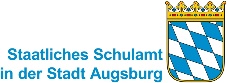 M – Anmeldung 2021/2022Zeugniskopie liegt bei.        ggf. D/Muttersprache/E/M-Schnitt: ________ (9+2)        D/Mut: ___ E: ___ M: ___JahrgangsstufeDaten der Schülerin/des Schülers			 m	 wNachname: _____________________		Vorname: __________________________ Geburtsdatum: ___________________		Schulbesuchsjahr 2020/21: _________Religionszugehörigkeit: ________________________Zurzeit besuchte Schule: __________________________________		Klasse: ______Adresse der Schülerin/des SchülersStraße:	___________________________________________________________Ort:		___________________________________________________________Telefon:	___________________________________________________________E-Mail:	___________________________________________________________Erziehungsberechtigte(r)Mutter:	___________________________________________________________Telefon:	___________________________________________________________Vater:		___________________________________________________________Telefon:	___________________________________________________________E-Mail:	___________________________________________________________Fächerwahl Ich melde mein Kind verbindlich zur Aufnahmeprüfung an.Über Termine, Uhrzeiten und Durchführungsort informieren wir uns eigenverantwortlich an der M-Schule unseres Kindes.Augsburg, ______________________	________________________________________                              Datum			   Unterschrift des/der Erziehungsberechtigte(n) vorläufige finale Zwischenzeugnis Jahreszeugnis    ggf. QA-Schnitt: ________ Klasse M7 Klasse M8  Klasse M9 Klasse M7 gebundener Ganztag an der Kapellen-MS Klasse M8 gebundener Ganztag an der Kapellen-MS Klasse M10Schulstandort wird nachBedarf festgelegt. V1 & V2 (9+2) an der Goethe-MittelschuleAufnahmeprüfung mit Aufnahmeprüfung und verbindlicher Anmeldung* ohne Aufnahmeprüfung  im Fach Englisch im Fach Deutsch im Fach Mathematik* siehe AushangDie folgenden Wahlpflichtfächer werden gewählt: Katholische Religionslehre 	 Evangelische Religionslehre	  Ethik 	 Technik     Wirtschaft     Soziales Musik     Kunst  _______  _____________